Первенство Приволжского федерального округапо спортивному туризму Дистанции – на средствах передвижения 18-22 мая 2021 г.                                                                            Саратовская область, г. ХвалынскУСЛОВИЯ ПРОХОЖДЕНИЯ ДИСТАНЦИИДистанция – на средствах передвижения – группа  вид программы: велосипедная дистанция, длиннаяКласс дистанции		– 4Количество ТЭ		– 7Длина дистанции		– 21 кмНабор высоты		–  500 м  ОКВ				– 6 ч.Схема дистанции 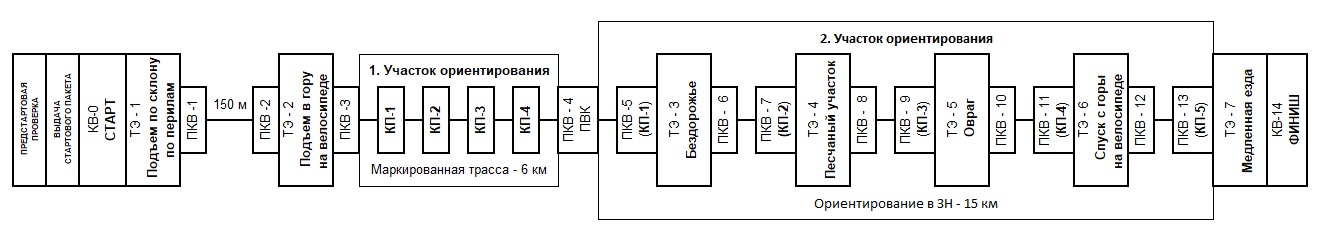 1. ОБЩАЯ ИНФОРМАЦИЯ1.1. Соревнования проводятся в соответствии с Правилами вида спорта «Спортивный туризм» (далее Правила), Положением о соревнованиях и данными Условиями.1.2. Требования к участникам согласно Положению о соревнованиях.1.3. Требования к снаряжению согласно п.п. 3.1-3.3 Правил. Необходимое дополнительное снаряжение: компас, булавка, велокомпьютер, мобильный телефон с полностью заряженным аккумулятором и положительным балансом, командная медицинская аптечка согласно Приложению №1, ремонтный набор (необходимый состав определяется командой самостоятельно). Все специальное снаряжение, взятое группой на дистанцию, заносится в Декларацию, и транспортируется от старта до финиша.Экипировка участника должна соответствовать п. 3.4. Правил.1.4. На соревнованиях применяется система электронной отметки SFR. Инструкция по использованию в Приложении №2. 1.5. Старт на дистанцию одиночный, по команде судьи в соответствии со стартовым протоколом и жеребьевкой команд. Стартовый интервал 6 минут.За 12 минут до старта группа проходит предстартовую проверку. На предстартовую проверку участники выходят одетые в  ИСС. За 6 минут до старта группа получает чип, карту МУ.1.6. Движение между этапами осуществляется по маркировке или ориентируясь по карте в зависимости от технических условий дистанции.При движении по дорогам при ориентировании по карте, группа должна держаться правой стороны дороги. Участники, идущие на спуск, имеют преимущество.Внимание!Выезд на автотрассу Саратов-Самара, а также движение по её обочине категорически запрещен!На дистанции предусмотрено пересечение автомобильной дороги, соединяющей Хвалынск и автотрассу Саратов – Самара. Пересечение автодороги производить только пешком в районе КВ4 и КВ7 (места для пересечения обозначены на карте)! На дистанции имеется участок передвижения по автомобильной дороге с низкой интенсивностью движения! Строгое соблюдение ПДД! Быть внимательными и осторожными! Несоблюдение данных требований – снятие с дистанции (п.п. 8.6, 8.8 Таблица 25 Правил).1.7. На дистанции допускаются отсечки времени, если этап занят другой группой. Во время ожидания окончания отсечки участники не имеют права осуществлять регулировку/ремонт  велосипедов или другого снаряжения.1.8. Штрафные баллы за нарушения при прохождении дистанции начисляются согласно Таблицы №25 Раздела 6 Правил. Один штрафной балл равен – 30 сек. 1.9. На прохождение этапов устанавливается КВ, по истечении которого группа прекращает работу на этапе, получает снятие с этапа, и продолжает движение далее по дистанции.1.10. Результат группы на дистанции определяется по сумме времени, затраченного на прохождение и штрафного времени на этапах, с учетом снятий с этапов. За снятие с этапа после финиша назначается штрафное время по п. 6.2.7(б) Правил.2. ПЕРЕЧЕНЬ ЭТАПОВ, ПАРАМЕТРЫ, ОБОРУДОВАНИЕИ УСЛОВИЯ ПРОХОЖДЕНИЯ2.1. Старт (КВ-0).Является стартом ТЭ-1.2.2. ТЭ-1. Подъем по склону с использованием перил.Параметры этапа.- Длина этапа – 25 м- Крутизна склона – 25°- КВ – 25 мин.Оборудование этапа.КВ-0 – ИС – БЗ– Судейские перила, одинарные, закрепленные с двух концов.– КЛ (начало ОЗ) – ЦС: КЛ (конец ОЗ) – БЗ – ПКВ-1.Действия группы.Движение по этапу осуществляется по судейским перилам с помощью жумара на усе самостраховки. При необходимости для движения с ЦС на ИС необходимо использовать судейские перила и спусковое устройство согласно инструкции его изготовителя. Транспортировка велосипеда осуществляется участником с помощью транспортной веревки. Запрещается крепление велосипеда к участнику, перилам, транспортировка велосипеда во время движения участника с полным отрывом от земли.  При необходимости допускается не удерживать велосипед руками (положить на землю, прислонить к себе). Допускается опора на велосипед. Участник, работающий с транспортной веревкой, обязан находится на самостраховке. Транспортная веревка – командная, допускается использование репшнура. Далее группа движется по маркировке 150 метров до ПКВ-22.3. ТЭ-2. Подъем в гору на велосипеде.Параметры этапа.- Длина этапа: 30 м- Крутизна склона: 16%- Ширина коридора: 2 м- Покрытие: грунт - песок - мелкий камень- КВ – 5 мин.Оборудование этапа.ПКВ-2 – ИС: КЛ (начало ЗЗК)– Коридор из красно-белой маркерной ленты – ЦС: КЛ (конец ЗЗК) – ПКВ-3Действия группы Движение согласно п. 7.6. Правил. Прохождение эстафетное. Передача эстафеты осуществляется бесконтактно – участник  начинает движение с ИС после того, как предыдущий участник достигнет ЦС. За своевременность передачи эстафеты группа отвечает самостоятельно. В случае преждевременного начала движения судья останавливает участника и старт производится заново.Далее группа движется по маркировке участка ориентирования.	2.4. Участок ориентирования. Маркированный участок (МУ).Параметры участка.- Длина участка: 6 км- Количество КП: 4- КВ – 1 час.Оборудование участка.ПКВ-3 – ИС– маркировка сигнальной лентой, по правую сторону от дороги, призмы КП со  станциями электронной отметки.– ЦС – ПКВ-4 – ПВКДействия группыПрохождение маршрута, маркированного на местности, с нанесением  проколом на карту местоположения КП, установленных по ходу движения. Фиксация точки КП считается правильной, если центр отверстия прокола удален от истинной точки КП не более чем на  и произведена отметка на станции КП. Если прокол удален более чем на 8 мм от истинной точки, то назначается максимальный штраф 30 баллов. За каждый лишний или недостающий  прокол назначается максимальный штраф 30 баллов. Использование GPS-навигаторов и любых других электронных систем определения местоположения запрещено. На ПВК (пункте выдачи карт) группа сдаёт судье карту МУ и получает карту ЗН.Далее группа движется по местности, ориентируясь по карте.2.5. Участок ориентирования. Заданное направление (ЗН).Параметры участка.- Длина участка: 15 км- Количество КП: 5- КВ – 5 часов.Оборудование участка.ПКВ-4 – ИС– призмы КП со  станциями электронной отметки.– ЦС – ПКВ-13 Действия группыГруппа проходит КП в заданном порядке, ориентируясь по карте. Маршрут между КП группа определяет самостоятельно. Станциями отметки КП являются станции ПКВ-5, ПКВ-7, ПКВ-9, ПКВ-11 и ПКВ-13.На КП1-4 находятся ТЭ3-6. КВ ТЭ входит в КВ участка ориентирования ЗН.После взятия последнего КП группа начинает прохождение ТЭ-7.2.6. ТЭ-3. Бездорожье. Параметры этапа.- Длина этапа: 100 м- Ширина коридора: 2-2,5 м- Покрытие: участок леса без тропы с множеством локальных препятствий.- КВ – 10 мин.Оборудование этапа.ПКВ-5 – ИС – Коридор из красно-белой маркерной ленты – ЦС – ПКВ-6Действия группы Групповое прохождение по п. 7.4. Правил.Далее группа движется по местности, ориентируясь по карте, продолжая прохождение участка ориентирования в ЗН.2.6. ТЭ-4. Песчаный участок. Параметры этапа.- Длина этапа: 15 м- Ширина коридора: 1,5 м- Покрытие: песок, глубиной 2-3 см.- КВ – 5 мин.Оборудование этапа.ПКВ-7 – ИС: КЛ (начало ЗЗК) – Коридор из красно-белой маркерной ленты – ЦС: КЛ (конец ЗЗК) – ПКВ-8Действия группы Движение согласно п. 7.5. Правил. Прохождение эстафетное. Передача эстафеты осуществляется бесконтактно – участник  начинает движение с ИС после того, как предыдущий участник достигнет ЦС. За своевременность передачи эстафеты группа отвечает самостоятельно. В случае преждевременного начала движения судья останавливает участника и старт производится заново.Далее группа движется по местности, ориентируясь по карте, продолжая прохождение участка ориентирования в ЗН.2.7. ТЭ-5. Овраг. Параметры этапа.- Длина этапа: 40 м- Ширина коридора: 2,5 м- Крутизна склонов: до 20%- Покрытие: грунт.- КВ – 5 мин.Оборудование этапа.ПКВ-9 – ИС: КЛ (начало ЗЗК) – Коридор из красно-белой маркерной ленты – ЦС: КЛ (конец ЗЗК) – ПКВ-10Действия группы Движение согласно п. 7.9. Правил. Прохождение эстафетное. Передача эстафеты осуществляется бесконтактно – участник  начинает движение с ИС после того, как предыдущий участник достигнет ЦС. За своевременность передачи эстафеты группа отвечает самостоятельно. В случае преждевременного начала движения судья останавливает участника и старт производится заново.Далее группа движется по местности, ориентируясь по карте, продолжая прохождение участка ориентирования в ЗН.2.7. ТЭ-6. Спуск с горы на велосипеде. Параметры этапа.- Длина этапа: 30 м- Ширина коридора: 2 м- Крутизна склонов: до 21%- Покрытие: грунт - песок - мелкий камень.- КВ – 5 мин.Оборудование этапа.ПКВ-11 – ИС: КЛ (начало ЗЗК) – Коридор из красно-белой маркерной ленты – ЦС: КЛ (конец ЗЗК) – ПКВ-12Действия группы Движение согласно п. 7.7. Правил. Прохождение эстафетное. Передача эстафеты осуществляется бесконтактно – участник  начинает движение с ИС после того, как предыдущий участник достигнет ЦС. За своевременность передачи эстафеты группа отвечает самостоятельно. В случае преждевременного начала движения судья останавливает участника и старт производится заново.Далее группа движется по местности, ориентируясь по карте, продолжая прохождение участка ориентирования в ЗН.2.7. ТЭ-7. Медленная езда. Параметры этапа.- Длина этапа: 8 м- Ширина коридора: 0,8 м- Покрытие: асфальт- КВ – 30 сек.Оборудование этапа.ПКВ-13 – ИС: КЛ (начало ЗЗК) – Четыре коридора из красно-белой маркерной ленты – ЦС: КЛ (конец ЗЗК) – ПКВ-14Действия группы Действия группы согласно п. 7.3. Правил. КВ засекается при пересечении КЛ передним колесом любого из участников группы.Окончание этапа является финишем дистанции.2.8. Финиш (КВ-4)Является финишем ТЭ-7.Примечание: Условия дистанции – предварительные. Возможны изменения в связи с погодными условиями и деятельностью человека. В случае изменений участники будут проинформированы заблаговременно.Приложение №1.Состав медицинской аптечки.Приложение №2.Инструкция по использованию системы электронной отметки1. Электронный чип для отметки на дистанции выдается группе во время регистрации. 2. Отметка на всех типах станций производится путём нажатия кнопки станции (красный кружок) и одновременного поднесения чипа  к красному кружку на корпусе станции. Радиус действия около . Отметка на станции длится 0,3сек. По её окончании раздается звуковой сигнал, и зажигаются световые индикаторы.  	3. В предстартовой зоне необходимо очистить чип на станции очистки. Очистка длится около 5 сек. По окончании очистки звучит звуковой сигнал, и срабатывают световые индикаторы. Если чип не срабатывает на станции очистки, необходимо сразу же заявить об этом судье на старте для замены чипа. 4. Если Вы не уверены в том, что отметка произошла (не услышали звуковой сигнал, не увидели световые индикаторы), можете произвести отметку ещё раз. В экстренных случаях обратиться к судье этапа.6. В случае если технический этап занят, группе назначается отсечка. При этом группа по указанию судьи отмечается на станции отсечки. При  завершении времени отсечки судья подаёт соответствующую команду, группа отмечается на станции КВ и отправляется на этап.7. Финиш дистанции осуществляется путём отметки на «финишной» станции.8. После финиша капитан команды обязан предъявить чип судье в зоне считывания чипов. 9. При возникновении проблем с отметкой представитель команды должен заявить об этом судье на проверке ЧИПов. Все вопросы снятия/восстановления решаются сразу же в зоне финиша. По всем техническим вопросам обращаться к Ермоловой Ольге Сергеевне на e-mail: olga8volga@yandex.ru№ п/пНазваниеКол-воЕд. изм-яПримечание1Бинт стерильный 5*102шт.Допускается применение бинтов других размеров не уменьшающих суммарный объём стерильного материала2Пакет перевязочный1шт.Допускается применение аналогов3Салфетки стерильные 5*5 №10 или эквивалент2шт.Допускается применение салфеток других размеров не уменьшающих суммарный объём стерильного материала4Перекись водорода 3% р-р200млДопускается применение аналогов сходного механизма действия и готового к применению5Жгут кровоостанавливающий или аналог1шт.Аналоги должны быть предъявлены инспектору трассы в работоспособном состоянии6Эластичный бинт1шт.-